Školní vzdělávací program pro předškolní vzdělávání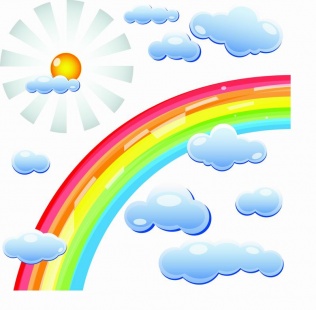                                                                                                                       č. j. MŠ 162/2021„S barevnou duhou nad námi…“Mateřská škola Komenského 44, Šternberk, příspěvková organizaceTel.: 585 013 455, mobil: 603 455 780, 603 455 769e-mail: reditelstvi@skolkakomenskeho.cz, www. skolkakomenskeho.czIČO: 47654597___________       ____________	    _____________________________razítko školy           úřední razítko	   Bc. Drahomíra Soldánová, ředitelka školy1. Identifikační údaje:Název dokumentu:	Školní vzdělávací program pro předškolní vzdělávání „S barevnou duhou nad námi“Adresa:	Mateřská škola Komenského 44, Šternberk, příspěvková organizace Komenského 2147/44, 785 01 ŠternberkIZO:				047 654 597IČO:				47 65 45 97Identifikátor zařízení: 	600 138 682Kontakt:			585 013 455, 603 455, 780				e-mail: reditelstvi@skolkakomenskeho.cz				web stránky: www.skolkakomenskeho.cz				ID datové schránky: aw6ks4cStatutární zástupce mateřské školy:	Bc. Drahomíra SoldánováZástupkyně ředitelky mateřské školy:	Jarmila GrohmanováZpracovatelé dokumentu: Bc. Drahomíra Soldánová + kolektiv pedagogických pracovnicZřizovatel : Město Šternberk, Horní náměstí 16, 785 01 ŠternberkPrávní forma: 		obecIČO:				00 299 529		Kontakt: 			585 086 111_____________________________Součásti mateřské školy: S účinností od 1. 1. 2003 je přiřazeno - odloučené pracoviště předškolního zařízení – MŠ Horní Loděnice 116, 783 05 Horní Loděnice.Kontakt: 			obec: 585 042 041				mateřská škola: 585 042 052Platnost dokumentu: od 01. 09. 2021, č. j. MŠ 162/20212. Obecná charakteristika školy Mateřská škola Komenského 44, Šternberk, příspěvková organizace:Stavba mateřské školy je situovaná poblíž městského sídliště, obě její budovy spojené koridorem jsou panelové, dvoupodlažní, disponují velkými prostory, které jsou světlé a vzdušné.Mateřská škola má 5 tříd pro děti smíšených věkových skupin od 3 do 6 let, 
2 třídy pro děti s poruchami řeči – logopedické, rovněž pro děti ve věku od 3 do 6 let.  Příjemný interiér každé třídy umocňuje jejich vybavení moderním dětským nábytkem, rozmístěním a vytvořením zázemí a koutků pro děti, doplněné výzdobou především vlastních výtvorů a výrobků dětí. Každá třída má vlastní šatnu, WC, umývárnu, třídu, hernu, které svými parametry vyhovují a splňují požadavky současných hygienických norem.  Škola je moderní, prostorná a svými parametry splňuje veškeré hygienické  
i prostorové parametry. Všechny vstupní dveře jsou opatřeny elektrickými vrátnými z důvodu zajištění maximální bezpečnosti dětí. Bonusem pro pedagogické i provozní pracovnice je samostatná místnost - ředitelna, která slouží zároveň i jako jednací místnost pro pedagogické rady zaměstnanců školy, provozní porady, školící místnosti pro semináře. Pro pedagogické pracovnice máme i samostatnou místnost, tzv. „sborovnu“, kde je celoškolní odborná knihovna, možnost internetového připojení 
k notebookům, klidové zázemí pro přípravu na pedagogickou práci.Každá třída má svůj vymezený prostor pro pohybovou i relaxační aktivitu dětí, kryté pískoviště a dřevěný zahradní domek pro ukládání hraček a pomůcek k pobytu na zahradě. Zahrada postupně prochází rekonstrukcí – výměnou zahradních dřevěných prvků za nové. Ve spolupráci s rodiči, dětmi i učni místního odborného učiliště vyrostly na zahradě i dvě „vrbové chýše“ - základ naší budoucí přírodní zahrady. Tu doplňuje i venkovní bazén a mlhoviště, které jsou v letních horkých měsících vítaným doplňkem této zahrady. Zpevněné plochy školní zahrady naopak slouží dětem jako jízdní dráhy, prostory letních teras byly přebudovány na multifunkční hřiště s pohybovými i edukativními prvky.Při realizaci vzdělávací nabídky jsou využívány metody a prostředky programu „Začít spolu“. Odloučené pracoviště - Mateřská škola Horní Loděnice:Mateřská škola se nachází v centru obce, v klidné části obklopené zelení 
a vzrostlými stromy. Budova školy je dvoupodlažní stavba s rozlehlou zahradou. V přízemí se nachází prostory určené dětem – šatna, třída, herna, sociální zařízení, místnost pro personál a kuchyňka, která slouží k výdeji jídla. Horní patro je využíváno občany obce ke kulturním aktivitám – společenská místnost, knihovna. Mateřská škola je jednotřídní s kapacitou 24 dětí smíšených věkových skupin od 3 do 6 let.Od roku 2007 procházela mateřská škola rozsáhlými rekonstrukcemi, včetně výměny oken, fasády budovy, sociálního zázemí pro děti i dospělé, výměny ústředního vytápění, položení nových podlahových krytin. Postupně se modernizuje 
i vybavení interiéru novým nábytkem, které doplňuje estetická výzdoba a především práce a výrobky dětí. Toto vytváří podnětné prostředí, které je zárukou rozvoje dětí po všech stránkách.           Zahrada mateřské školy je vybavena novými herními prvky – prolézačkami, pískovištěm, skluzavkou, zastřešeným altánkem, vhodným i pro venkovní výuku. Areál školní zahrady poskytuje dětem velký prostor ke hrám i volným pohybovým aktivitám. Mateřská škola vytváří svým vzhledem dominantu obce, která je ústředním místem kulturního dění, centrem vzdělávacích aktivit a pro děti je pravým rájem.                     I v této mateřské škole využívají učitelky při realizaci vzdělávací nabídky metody a prvky programu „Začít spolu“.Motto mateřské školy:„Nemůžeme všechny děti naučit všechno, ale můžeme je učinit šťastnými“.Charakteristika vzdělávacího programuZaměření školy:Vize pro naši práci: „…společnou cestou ke spokojenosti dětí…“Naše mateřská škola vždy rozdávala  pohodu a radost heterogenním skupinám dětí, otevírala se dokořán potřebám celých rodin, včetně sourozenců a prarodičů. Individuálním přístupem vedla děti cíleně ke vstupu do ZŠ a seznamovala děti se společenským životem. Tímto směrem pokračujeme i nadále. Zachováváme osvědčené zásady a doplňujeme je o nové přístupy ke vzdělávání dětí předškolního věku, realizací dalších nápadů, které děti vedou k větší samostatnosti 
a tvořivosti a současně k odpovědnosti a ohleduplnosti k vrstevníkům i dospělým.Chceme, aby i nadále byla naše „školička“ malým královstvím, kde se plní přání 
a touhy dětí po kolektivu vrstevníků a kde je odbornou, individuální péčí rozvíjena jejich tvořivost, schopnosti i talent. K tomu přidáváme úzkou spolupráci se ZŠ, klademe větší důraz na pohybové dovednosti a další aktivity pro děti i celé rodiny.Školní vzdělávací program naší mateřské školy po dobrých zkušenostech z minulých let je vypracován podobným způsobem a opět vychází z cílů a pěti oblastí Rámcového vzdělávacího programu pro předškolní vzdělávání. To znamená, že každá třída si na základě tohoto ŠVP PV vytváří svůj třídní vzdělávací plán se svou vlastní vzdělávací nabídkou. Témata TVP PV jsou pak „ušita“ dětem v jednotlivých třídách na míru. Navazují na roky minulé, prohlubují vzdělávací nabídku či profilují třídy určitým směrem. TVP PV jsou otevřené dokumenty, které se mohou a v průběhu roku i doplňují nebo některé se jejich některé části vyjímají, či upravují. Skládají se z integrovaných bloků, zpravidla měsíčních. Na tvorbě programů jednotlivých tříd pracují obě třídní učitelky a zásadně v nich odráží věk a možnosti dětí. Za velmi nutnou považujeme spolupráci s rodiči i nepedagogickými pracovníky mateřské školy. Toto vystihuje vize pro naši práci: „…společnou cestou ke spokojenosti dětí…“Tento zpracovaný ŠVP PV je směrodatný pro vypracování jednotlivých třídních vzdělávacích programů, které jsou nedílnou součástí ŠVP pro Mateřskou školu Komenského 44, Šternberk, příspěvková organizace.  Dlouhodobé cíle vzdělávacího programu:Rozvíjení dítěte a jeho schopnosti učení.Osvojení si základů hodnot, na nichž je založena naše společnost.Získání osobní samostatnosti a schopnosti projevovat se jako samostatná osobnost působící na své okolí.Filosofií - cílem výchovného působení naší školy je rozvíjet spokojené, samostatné 
a aktivní děti, které vedeme tak, aby se dobře rozvíjely jejich schopnosti, byly připravené se učit, vnímat své okolí a komunikovat s ním. Pro splnění těchto cílů vytváříme podnětné vzdělávací prostředí, zajímavé 
a obsahově bohaté tak, aby se u nás děti cítily bezpečně, radostně, spokojeně. Každodenní kvalitní prací dětem zajišťujeme možnost bavit se a zaměstnávat se přirozeným dětským způsobem. Děti jsou chápány jako neopakovatelné, jedinečné osobnosti a my plně respektujeme jejich individuality a potřeby. To vše za dobré spolupráce s rodinou. Zařazováním vhodných aktivit postupně vyřazujeme nezdravé soutěžení dětí, podporujeme prosociální chování, snažíme se o to, aby převládalo pozitivní hodnocení, pochvaly, posilujeme zdravé sebevědomí dětí, práci samostatnou i kolektivní.Osobní svoboda je respektována do určitých mezí, vyplývajících z řádu chování, norem a pravidel, které jsou ve třídách stanoveny dětmi a učitelkami.(viz pravidla jednotlivých tříd).Nabízíme  kvalitní standardní a nadstandardní péči o všechny děti naší školy. Ve vzdělávání upřednostňujeme rozvíjení smyslového vnímání jako základu veškerého přirozeného pohybu v přírodě s uvědoměním si důležitosti její ochrany 
a maximálně podporujeme rozvoj komunikativních dovedností s prevencí vadné výslovnosti. V případě potřeby  - na základě doporučení SPC v Olomouci 
a diagnostiky našich logopedických odbornic, tyto děti pak navštěvují naše třídy s intenzívní logopedickou péčí.Metody a formy vzdělávání
Vzdělávání se uskutečňuje během celého dne ve všech činnostech a situacích, které se v mateřské škole naskytnou a je důsledně zaměřeno na individuální potřeby 
a možnosti dětí. K dosahování stanovených cílů využíváme širokou škálu metod 
a forem práce, např.:spontánní i organizované – řízené činnosti vzájemně provázané a vyvážené,individuální, skupinové i frontální přístupy,učení hrou, praktickou činností, pokusem, experimentální činnost, objevy,přímé pozorování, podporujeme přirozenou dětskou zvídavost,prožitkové a kooperativní učení – založené na přímých zážitcích dětí,situační učení, založené na situacích, které dětem srozumitelně poskytuje ukázky životních souvislostí,využíváme spontánní sociální učení založené na principu nápodoby,uplatňujeme integrovaný přístup v přirozených a komplexnějších souvislostech, tzn. v rámci konkrétnějších tematických/podtematických částí (dle ročního období a týdnů v měsíci, aktuálně vzniklých situací, významných dnů, tradic 
a zvyků).Tyto formy vzdělávání jsou založeny na přímých zážitcích dítěte, na vyváženosti spontánních aktivit, řízených činností v menších, či větších skupinách nebo individuálně, vycházejí z dětské volby, z dětské zvídavosti a potřeby objevovat.
Mají charakter hry, zábavy a dalších pozoruhodných činností pro děti. Probouzejí aktivní zájem v dítěti a chuť dívat se kolem sebe, naslouchat a objevovat.Vzdělávací priority našeho programu: rozvoj aktivní tvořivosti dítěte, důvěra ve vlastní schopnosti,pěstování kamarádství a mezilidské vztahy,slovní vyjadřování svých pocitů a názorů, respektování druhých,vytváření kladného vztahu k přírodě,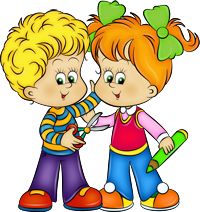 pestrá nabídka estetických činností, využívání lidových tradic,     sdílení zájmů, ale i odpovědnosti o společenství třídy, školy, města, vlasti 
a prostředí, ve kterém žijeme,rozvoj kritického myšlení a umění si vybírat, nést odpovědnost za volbu a řešení problémů,rozvoj pohybových aktivit.Vzdělávací obsahVycházíme ze splnění základních lidských potřeb v mateřské škole: Fyziologické potřeby – potřeba pohybu, odpočinku, jídla, pití, určité intimity při hygieněPotřeba bezpečí – jasná pravidla dětem, známá, srozumitelná, na kterých se mohou jako spolutvůrci podílet i samy – mít možnost říci ne, vyjádřit i své negativní pocityPotřeba lásky, náklonnosti a sounáležitosti – při činnostech s dětmi využívat fyzického kontaktu (pohlazení, pochování, objetí aj.), kontaktů očima, soustředěnou pozornostPotřeba úcty, sebeúcty, přijetí a uznání – chovat se k dětem jako bytostem, které mají svou hodnotu již nyní, bez zahanbování a ponižováníPotřeba seberealizace – dostatek podnětů pro všechny děti z různým výbojovým tempem – naplnit a nepromarnit vše dobré, co v dítěti jeUpřednostňujeme princip prožitku před elementárními znalostmi a volíme pestré zájmové činnosti, motivace, metody, které vedou děti ke vzbuzování zájmu 
o pozorování, hledání, experimentování a objevování tajů a krás přírody, lidské práce a života vůbec.Název našeho ŠVP PV „S barevnou duhou nad námi“ symbolizuje: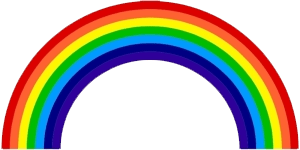 především hezké a radostné prostředí, kde jsou všichni kamarádi, pět základních oblastí Rámcového programu pro předškolní vzdělávání, které se navzájem ovlivňují, doplňují a tvoří přirozený ideální celek, spojení dvou přírodních živlů, slunce a vody→ úzké sepjetí s přírodou.A proč s barevnou duhou nad námi? Protože: „Červená jsou kamarádi, zelená je příroda, bílá na zem vločku snáší, modrá vodu přivolá, žlutá - teplo sluníčka, to je naše školička. A kolik barev duha má? Každý snadno spočítá. Kolik krásy ukrývá? Zázraku se podobá!“A ta naše školička je vlastně takový malý zázrak, kdy na jedné straně přicházejí miminka a na druhé straně vychází samostatné děti připravené ke startu do života, ke vstupu do základní školy a připravené k celoživotnímu vzdělávání.Obsah předškolního vzdělávání je strukturován do pěti oblastí, které se mezi sebou vzájemně prolínají. Nazvali jsme je dle barev duhy - „barvičky duhy“: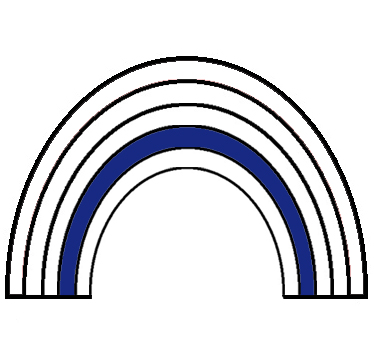 Modrá barva duhy - dítě a jeho tělo Modrá barva 			
Oblast: BIOLOGICKÁ
Záměr vzdělávacího úsilí: stimulovat a podporovat růst a neurosvalový vývoj dítěte. Podporovat jeho fyzickou pohodu, zlepšovat tělesnou zdatnost i pohybovou a zdravotní kulturu, rozvíjet pohybové i manipulační dovednosti dětí, učit je sebeobslužným dovednostem a vést je ke zdravým životní postojům. Žlutá barva duhy - dítě a jeho psychika 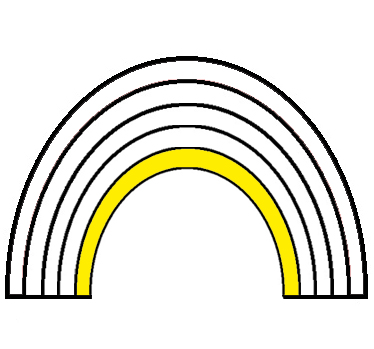 Žlutá barva				
Oblast: PSYCHOLOGICKÁ
Záměr vzdělávacího úsilí: rozvíjet duševní pohodu dítěte, psychickou zdatnost, poznávací procesy a funkce, jeho city 
i vůli, stejně tak i jeho sebepojetí a sebenahlížení, jeho kreativitu a sebevyjádření. Tato oblast zahrnuje:- „jazyk a řeč“- „poznávací schopnosti a funkce, představivost a fantazie“                                                                                                                                                                                                                                                    - „sebepojetí, city, vůle“                                                                                                                                                                              Červená barva duhy - dítě a ten druhý Červená barva			
Oblast: INTERPERSONÁLNÍ
Záměr vzdělávacího úsilí: utvářet vztahy dítěte k jinému dítěti či dospělému, posilovat, kultivovat a obohacovat jejich vzájemnou komunikaci a zajišťovat pohodu těchto vztahů. 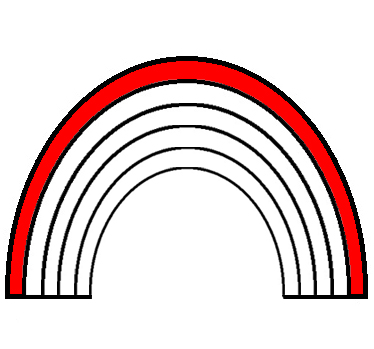 Bílá barva duhy - dítě a společnost Bílá barva				
Oblast: SOCIÁLNĚ KULTURNÍZáměr vzdělávacího úsilí: uvést dítě do společenství ostatních lidí, do života v lidské společnosti i do světa kultury a umění, pomoci dítěti osvojit si potřebné dovednosti, návyky i postoje, přijmout základní všeobecné, uznávané společenské, morální a estetické hodnoty a podílet se na utváření společenské pohody. 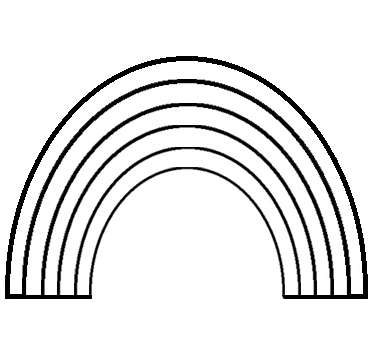 Zelená barva duhy - dítě a svět 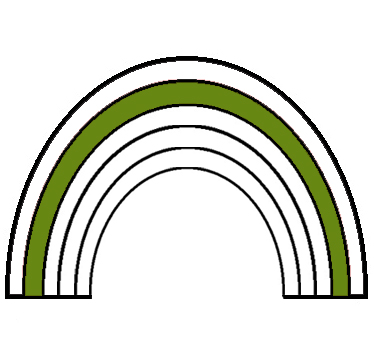 Zelená barva			
Oblast: ENVIRONMENTÁLNÍ
Záměr vzdělávacího úsilí: založit u dítěte elementární povědomí o okolním světě 
a jeho dění, o vlivu člověka na životní prostředí počínaje nejbližším okolím a konče globálními problémy celosvětového rozsahu, vytvořit základy pro otevřený a odpovědný postoj dítěte - člověka - 
k životnímu prostředí.  Integrované bloky – společné pro celou školu, blíže jsou specifikovány až na úrovni TVP PV jednotlivých tříd.Jednotlivé bloky ze školního vzdělávacího programu zpracovávají učitelky do témat 
a podtémat, která si volí pro danou třídu podle podmínek a věku dětí.  Vzdělávací obsah je ve školním vzdělávacím programu rozpracován do pěti bloků - hlavních témat, která byla stanovena jako témata rámcová. Šestý integrovaný blok je připraven na prázdniny 
a rámcový plán vytváří vždy jedna učitelka pro celý prázdninový provoz. Pět hlavních integrovaných bloků se dále dělí na podtémata, která jsou pak konkretizovaná v třídních vzdělávacích programech s ohledem na možnosti a přání dětí. Různorodé činnosti plánují 
a připravují v souvislosti s lidovými zvyky, obyčeji a slavnostmi, řídí se aktuálním ročním obdobím.integrovaný blok - „Kluci, holky z naší školy“ (září)Charakteristika a  záměr bloku:Období adaptace – období, kdy se budeme setkávat se svými novými i „staronovými“ kamarády, vzpomínat na prázdniny, seznamovat se s prostředím školy i jejími zaměstnanci. Postupně si ve třídě stanovíme společná pravidla, prohlédneme si prostory školky, zahrady, ale i celého okolí. Nejen v tomto období má heterogenní třída mateřské školy jedinečnou roli, neboť děti získávají pro svůj život základy kompetencí k řešení problémů, schopnost komunikovat s ostatními, dokázat se prosadit ve skupině, ale také pomoci druhému, ustoupit, podřídit se, vyjednávat a dohodnout se. Záměr - cíl integrovaného bloku:Seznamování dětí a rodičů s prostředím mateřské školy.Posilování prosociálního chování ve vztahu k druhému v dětské herní skupině, v rodině, ve škole.Podporování dětských přátelství a navazování kontaktů s dospělými. Rozvoj komunikativních dovedností a kultivovaného projevu.Seznamování se s pravidly chování ve vztahu k druhému.Rozvíjení sebeobslužných dovedností.Rozvoj schopnosti žít ve společenství ostatních lidí, přizpůsobení se, spolupráce a snaha o přináležení ke společenství ve třídě, škole.Seznámení s místem a prostředím, ve kterém dítě žije a vytváření pozitivního vztahu k němu.Vzdělávací nabídka - činnosti a náměty: aktivity přibližující dítěti pravidla vzájemného chování a seznamování s novými kamarády, společné hry a skupinové aktivity,komunikativní kruhy-povídání, sdílení a aktivní naslouchání druhému, exkurze po celém areálu MŠ (návštěva kuchyně, výdejny, všech tříd), činnosti posilující rozvoj pozitivních citů k ostatním lidem, aktivity vhodné pro přirozenou adaptaci dítěte v MŠ, pozorování jevů v okolí dítěte, rozhovory a výsledky pozorování,hry na téma „rodina“, kamarádství,zábavné odpoledne nejen pro nové rodiče s dětmi na školní zahradě.Očekávané výstupy:Dítě a jeho tělozachovávat správné držení těla,zvládnout základní pohybové dovednosti a prostorovou orientaci, běžné způsoby pohybu v různém prostředí (zvládat překážky, házet a chytat míč, užívat různé náčiní, pohybovat se ve skupině dětí, pohybovat se na sněhu, ledu, v písku).Dítě a jeho psychika (jazyk a řeč, poznávací schopnosti, city a vůle)správně vyslovovat, ovládat dech, tempo a intonaci řeči,pojmenovat většinu toho, čím je obklopeno,vědomě využívat všech smyslů, záměrně pozorovat, postřehovat, všímat si            (nového, změněného, chybějícího),odloučit se na určitou dobu od rodičů a blízkých, být aktivní i bez jejich opory.Dítě a ten druhýnavazovat kontakty s dospělým, kterému je svěřeno do péče, překonat stud, komunikovat s ním vhodným způsobem, respektovat ho.Dítě a společnostuplatňovat návyky v základních formách společenského chování ve styku s dospělými i s dětmi (zdravit známé děti i dospělé, rozloučit se, poprosit, poděkovat, vzít si slovo až když druhý domluví, požádat o pomoc, vyslechnout sdělení, uposlechnout pokyn apod.),pochopit, že každý má ve společenství (v rodině, ve třídě, v herní skupině) svou roli, podle které je třeba se chovat.Dítě a světorientovat se bezpečně ve známém prostředí i v životě tohoto prostředí            (doma, v budově mateřské školy, v blízkém okolí).integrovaný blok - „Podzim klepe na dveře ve strakaté zástěře“ (říjen, listopad)Charakteristika a  záměr bloku:Budeme s dětmi pozorovat náhlé změny v přírodě - padání listí ze stromů, podzimní mlhy 
a vítr – spojení s nepříznivými povětrnostními podmínkami, ale také s pouštěním draků, prohlédneme si krásné barvy, které nám podzim nachystá, seznámíme se s jednoduchými poznatky o světě, přírodě a jejich proměnách a zjistíme, jak krásná je podzimní příroda 
a dobré její plody. Pozdravíme havrany a vrány co se slétly do měst, do vesnice, povíme si jak se zvířátka i hmyz připravují na zimu a jak se staráme o ptáčky v zimě. Zaměříme se také na charakteristiku typů přírodního prostředí (zahrady, parky, pole, lesy,…), seznámíme se se životem volně žijících zvířat. Povíme si o svém zdraví a co dělat pro to, abychom byli zdraví.Záměr - cíl integrovaného bloku:Osvojení si poznatků o světě a životě, přírodě a jejích proměnách (z okruhu podzimní přírody, přemýšlet o nich a vyjádřit svůj názor (počasí, změny v přírodě vzhledem k živočichům a rostlinám). Posilování přirozených poznávacích citů (zvídavosti, zájmu, radosti 
z objevování, …). Rozvoj komunikativních schopností verbálních, neverbálních.Rozvoj znalostí o životním prostředí, o místech, ve kterých žijeme a kam vyjíždíme za přírodou, o jejich ochraně (péče o okolí a životní prostředí, ochrana přírody, třídění odpadů).Získání povědomí o ochraně osobního zdraví (otužování, oblékání podle počasí) – vytváření zdravých životních návyků a postojů jako základů zdravého životního stylu.Získání povědomí o  živé a neživé přírodě (zvířata, stromy, keře).Rozvoj paměti, pozornosti a představivosti. Rozvoj schopnosti a dovednosti vyjádřit své dojmy, pocity a prožitky.Rozvoj tvořivého myšlení. Rozvoj kooperativních dovedností. Uvědomění si vlastního těla, rozvoj užívání všech smyslů.Uplatňování vlastní fantazie a představivosti.Zvládání jednoduchých pracovních činnosti při úklidu školní zahrady (hrabání listí, sběr kamenů apod.)poznat a pojmenovat běžné druhy ovoce a zeleniny, některé stromy na školní zahraděOsvojení si poznatků o listnatých a jehličnatých stromech, pojmenování některých lesních zvířat a ptáčků, pojmenovávání běžných lesních plodůVzdělávací nabídka - činnosti a náměty: manipulační a pohybové činnosti, komentování zážitků a aktivit, vyřizování vzkazů a zpráv,beseda s myslivcem, poznávání přírodního okolí, sledování změn v přírodě (příroda živá a neživá, přírodní jevy, zvířata, rostliny, podnebí, počasí, roční období apod.), výlety s pozorováním podzimní přírody, práce s literárními texty (poslech pohádek, veršů, jejich rozbory a reprodukce), skupinové aktivity (námětové hry),výlety a vycházky do podzimní přírody, k řece, rybníku, do lesa, kognitivní činnosti (kladení otázek a odpovědí, diskuze nad problémem, vyprávění, poslech, objevování -využití encyklopedií a knih o přírodě), konkrétní operace s materiálem (třídění, přiřazován, uspořádání apod.), využití přírodních materiálů v tvořivých činnostech, pracovní činnosti (hrabání listí, pomoc při úklidu zahrady),Očekávané výstupy:Dítě a jeho tělozvládat sebeobsluhu, uplatňovat základní hygienické a zdravotně preventivní návyky (umět se postarat sám o sebe a své osobní věci, oblékat se, svlékat, obouvat),rozlišovat, co prospívá zdraví, co mu škodí,chovat se tak, aby v běžných situacích neohrozilo své zdraví a bezpečí,pojmenovat části těla, mít povědomí o jeho růstu a vývoji, o jeho změnách, znát základní pojmy užívané ve spojení se zdravím,vnímat a rozlišovat pomocí všech smyslů (zvuk, čich, chuť, hmat, zrak…).Dítě a jeho psychika (jazyk a řeč, poznávací schopnosti, city a vůle)učit se nová slova a aktivně je používat (ptát se na slova, kterým nerozumí),projevovat zájem o knížky,pojmenovat většinu toho, čím je obklopeno, vnímat, že je zajímavé dozvídat se nové věci, využívat zkušenosti z učení myslet kreativně, vymýšlet „nápady“,prožívat radost ze zvládnutého a poznaného,těšit se z hezkých a příjemných zážitků, z přírodních a kulturních krás, z umění,vyjadřovat samostatně a smysluplně myšlenky, nápady, pocity, mínění a úsudky ve vhodně zformulovaných větách,zaměřovat se na to, co je z poznávacího hlediska důležité (odhalovat podstatné znaky, charakteristické rysy předmětů či jevů, nacházet společné znaky, podobu, rozdíl),rozhodovat o svých činnostech,přistupovat na vysvětlená a pochopená pravidla,utvořit jednoduchý rým,chápat základní číselné a matematické pojmy (třídit podle jednoduchých pravidel, chápat číselnou řadu 1-10),chápat prostorové pojmy,zorganizovat hru.Dítě a ten druhýpřirozeně a bez zábran komunikovat s druhým dítětem, navazovat a udržovat dětská přátelství,vnímat, co si druhý nepřeje či potřebuje, vycházet mu vstříc,požádat druhého o pomoc,odmítnout komunikaci, která je mu nepříjemná, oprostit se od nepřiměřených projevů sobectví vůči jinému dítěti, spravedlivě se s ním dělit o hračky, pomůcky, rozdělit si úkol s jiným dítětem apod.).Dítě a společnostpochopit, že každý má ve společenství svou roli, podle které je třeba se chovat,začlenit se do třídy a zařadit se mezi své vrstevníky, respektovat jejich rozdílné vlastnosti, schopnosti a dovednosti,zacházet šetrně s hračkami, věcmi denní potřeby, s knížkami apod.,zachycovat skutečnosti ze svého okolí a vyjadřovat své představy pomocí různých výtvarných technik a dovedností (vyrábět z přírodnin, modelovat, tvořit z papíru, používat barvy, kreslit apod.).Dítě a světosvojit si elementární poznatky o místě, ve kterém žije, orientovat se bezpečně ve svém okolí, všímat si rozmanitosti, změn a dění v nejbližším okolí,vnímat, že svět má svůj řád, že je rozmanitý a pozoruhodný, nekonečně pestrý a různorodý – jak svět přírody (rostliny, živočichové, krajina, podnebí), tak svět lidí,mít povědomí o významu životního prostředí pro člověka, uvědomovat si, že způsob, jakým se chová a žije ovlivňuje jeho vlastní zdraví i životní prostředí,spoluvytvářet pohodu prostředí, neničit okolí, neubližovat živým tvorům.integrovaný blok - „Tanec sněhových vloček“ (prosinec, leden, únor)Charakteristika a  záměr bloku:A je tu zima, venku padá sníh, mrzne a my se těšíme na Vánoce. Vyzdobíme si třídu, přijde za námi Čert a Mikuláš, budeme si povídat o vánočních zvycích, tradicích, naučíme se koledy, zimní písničky, povíme si o betlému… Na besídce a vánočním tvoření s rodiči si vyrobíme krásné dárky pro své blízké. Seznámíme se s typickými znaky zimního období, budeme obdivovat krásy zimní přírody a radost ze zimních sportů. Stihneme se i seznámit s dalšími zvyky – masopustními tradicemi, společně si vyrobíme masky a převleky a zatancujeme si 
a prožijeme veselí na maškarním karnevale. Záměr - cíl integrovaného bloku:Seznámení se s lidovými tradicemi a koledami.Vytvoření si vztahu k tradicím a hodnotám společnosti.Využití sváteční atmosféry k rozvíjení úcty k nejbližším lidem kolem nás 
a vnímání lidských vlastností (city).Seznamování se základy pro práci s informacemi.Zdokonalování dovedností v oblasti hrubé a jemné motoriky, osvojení si poznatků 
o tělovýchově a sportu. Rozvoj fyzické i psychické zdatnosti. Rozvoj interaktivní a komunikativní dovednosti (kultivovaný projev).Podporování radosti z objevování.Osvojení si věku přiměřených praktických dovedností, manipulační činnosti 
a jednoduchých úkonů s pomůckami a materiálem.Osvojení si některých dovedností, které předcházejí čtení, psaní, rozvoj zájmu 
o psanou podobu jazyka.Rozvoj komunikativních schopností, verbálních i neverbálních.Osvojování si poznatků o přírodě a péči o ni.Rozvoj pozitivních citů dítěte ve vztahu k sobě (uvědomění si vlastní identity, získání sebevědomí, sebedůvěry).Vzdělávací nabídka - činnosti a náměty:seznamování s vánočními zvyky a tradicemi, přednes, recitace, dramatizace a zpěv, hudebně pohybové činnosti, hry podporující tvořivost, představivost a fantazii, příprava programu na vánoční besídku pro rodiče, vánoční posezení s rodiči, pečení cukroví s dětmi, Mikulášská nadílka, vánoční představení pro školáky, vánoční tvořivé dílny s rodiči (keramika, …), vánoční výzdoba celé MŠ, vánoční nadílka, setkávání se s uměním mimo MŠ (návštěva koncertů, výstav-betlémy, …),pohybové činnosti se zimní tematikou, tvořivé činnosti s využitím různých druhů výtvarných materiálů-experimentování sáňkování, bobování, klouzání na kalužích vytváření staveb ze sněhu,pomoc při úklidu sněhové nadílky – např. cestičky na zahradě,společné diskuze, rozhovory, individuální a skupinová konverzace (vyprávění zážitků, příběhů, vyprávění podle skutečnosti i podle obrazového materiálu),prohlížení a „čtení“ knížek (encyklopedie, ilustrované a obrázkové knihy), spontánní hra, volné hry a experimenty s materiálem a předměty, dramatické činnosti (pantomima-napodobování lidských činností a profesí), hry na zahradě se sněhem - pozorování stop ve sněhu, využívání humorných rýmovaček, hádanek, výroba masek na karneval.Očekávané výstupy:Dítě a jeho tělozvládnout základní pohybové dovednosti na sněhu a leduvnímat a rozlišovat pomocí všech smyslůznát základní pojmy užívané ve spojení se zdravím, s pohybem a sportemDítě a jeho psychika (jazyk a řeč, poznávací schopnosti, city a vůle)porozumět slyšenému (zachytit hlavní myšlenku příběhu, sledovat děj)sledovat a vyprávět příběh, pohádku,naučit se zpaměti krátké texty (reprodukovat říkanky, písničky, pohádky,        zvládnout jednoduchou dramatickou úlohu,poznat některá písmena a číslice,poznat napsané své jméno,uvědomovat si příjemné a nepříjemné citové prožitky (lásku, soucítění, radost,               spokojenost i strach, smutek, odmítání), rozlišovat citové projevy v důvěrném          (rodinném) a cizím prostředí,Dítě a ten druhýrespektovat potřeby jiného dítěte, dělit se s ním o hračky, pomůcky, pamlsky, rozdělit si úkol s jiným dítětem apod.,vnímat, co si druhý přeje či potřebuje, vycházet mu vstříc (chovat se citlivě 
a ohleduplně k slabšímu či postiženému dítěti, mít ohled na druhého a soucítit s ním, nabídnout mu pomoc apod.),chovat se obezřetně při setkání s neznámými dětmi, staršími i dospělými jedinci, v případě potřeby požádat druhého o pomoc (pro sebe i pro jiné dítě).Dítě a společnost   vnímat umělecké a kulturní podněty, pozorně poslouchat, sledovat se zájmem    literární, dramatické či hudební představení a hodnotit svoje zážitky (říci, co bylo zajímavé, co je zaujalo),   zachycovat skutečnosti ze svého okolí a vyjadřovat své představy pomocí   různých výtvarných dovedností a technik (kreslit, používat barvy, modelovat,          konstruovat, tvořit z papíru, tvořit a vyrábět z různých jiných materiálů, z přírodnin aj.),   vyjadřovat se prostřednictvím hudebních a hudebně pohybových činností, zvládat   základní hudební dovednosti vokální i instrumentální (zazpívat píseň, zacházet   s jednoduchými hudebními nástroji, sledovat a rozlišovat rytmus).Dítě a světvšímat si změn a dění v nejbližším okolí,porozumět, že změny jsou přirozené a samozřejmé (všechno kolem se mění, vyvíjí, pohybuje a proměňuje a že s těmito změnami je třeba v životě počítat), přizpůsobovat se běžně proměnlivým okolnostem doma i v mateřské škole.integrovaný blok - „Ptáci už si staví hnízda…“ (březen, duben, květen)Charakteristika a záměr bloku:Přišlo jaro, příroda se probouzí ze zimního spánku a my zjišťujeme všechny změny, které s sebou přineslo - klíčení semínek, rašení listů na stromech, první travička a květy, rození mláďátek. Naučíme se prožívat radost i z dalších svátků, které nás čekají, svátky jara – Velikonoce. Seznámíme se s jednotlivými profesemi, vytvoříme si pozitivní vztah k lidské práci a zjistíme, že „bez práce nejsou koláče…“. Podíváme se do knihovny, kde je spousta pohádkových knih, které máme moc rádi. Navštívíme kamarády ve „velké škole“ a prožijeme slavnostní chvíle, kdy půjdeme k zápisu do ZŠ.Poznáme blíže svoji rodinu, povíme si o vztazích mezi jednotlivými členy a také povinnostmi, které z toho vztahu vyplývají a povíme si tom, co pro nás znamená domov. Společně pak připravíme oslavu svátku maminek ve velkém kině a vyrobíme pro maminku nebo babičku dáreček.Záměr - cíl integrovaného bloku:Osvojení si elementárních poznatků o okolním prostředí. Získání povědomí o jednotlivých profesích a jejich významu pro společnost. Vyjadřování se prostřednictvím hudebně pohybových činností. Získání povědomí o tom, že každý ve společnosti má svou roli.Seznamování se základní charakteristikou kladných a záporných lidských vlastností (dobro, zlo, spravedlnost, pravda, upřímnost, otevřenost).Posilování prosociálního chování ve vztahu k ostatním lidem, vytváření   povědomí  o sounáležitosti s lidmi - moje maminka, naše rodina, zaměření se na city - co mi činí radost, co se mamince líbí a co se ji nelíbí, strach, radost, pláč, smutek,  máme se rádi a děláme si navzájem radost.Osvojování si poznatků a dovedností, které předcházejí psaní a čtení.Upevňovat citové vztahy ke svému okolí. Získání poznatků o významu životního prostředí. Rozvoj schopnosti vážit si života ve všech formách. Zdokonalování dovedností v oblasti jemné motoriky-koordinace ruky a oka. Rozvoj řečových schopností a jazykových dovedností produktivních (výslovnost, vytváření pojmů, mluvní projev, vyjadřování, přednes).Rozvoj schopnosti žít ve společenství ostatních lidí, přijímat základní hodnoty v tomto společenství uznávané.Seznámení se s neoddělitelnou a jedinečnou provázaností mezi rostlinnou živočišnou říší.Vzdělávací nabídka - činnosti a náměty:hudební a pohybové činnosti -„Vítáme jaro“, pozorování životních podmínek a stavu životního prostředí, činnosti přispívající k péči o životní prostředí, pracovní činnosti a pěstitelské činnosti, jarní výzdoba v celé mateřské škole, hry a činnosti zaměřené k poznávání a rozlišování zvuků (zvuky jarní přírody, probouzejícího se jara), smyslové hry, činnosti zaměřené na rozvoj a cvičení postřehu a vnímání, koncentrace pozornosti, hry na rozvíjení smyslů,velikonoční zvyky-malování kraslic, pečení s dětmi, tvořivé dílny rodičů a dětí, seznamování s jarními tradicemi (vítání jara, vynášení Moreny), vytváření přáníček k svátkům jara, procházky s jarní tematikou, pozorování,„Den Země“ – společný úklid zahrady,seznamování dětí s životem zvířat ve volné přírodě, jejich nepřáteli, vysvětlení, potravního řetězce v přírodě, návštěvy v 1. třídách ZŠ,četba, vyprávění, poslech pohádek nebo příběhů s etickým obsahem a poučením,činnosti zaměřené k poznávání různých lidských vlastností -záměrné pozorování, činnosti vedoucí dítě k identifikaci sebe sama a k odlišení od ostatních, hry na zahradě s pískem, kameny, komentování zážitků a aktivit, vyřizování vzkazů a zpráv, práce s encyklopedií a naučnými knížkami pro děti.Očekávané výstupy:Dítě a jeho tělozvládat jednoduchou obsluhu a pracovní úkony (postarat se o hračky, pomůcky, úklid po sobě, udržovat pořádek, zvládat jednoduché úklidové práce, práce na zahradě apod.),pojmenovat části těla, některé orgány (včetně pohlavních), znát jejich funkce, mít povědomí o těle a jeho vývoji, znát základní pojmy užívané ve spojení se zdravím, s pohybem sportem,koordinovat lokomoci a další pohyby a polohy těla, sladit pohyb s rytmem 
a hudbou,vědomě napodobit jednoduchý pohyb podle vzoru a přizpůsobit jej podle pokynu,zvládnout základní pohybové dovednosti a prostorovou orientaci, běžné způsoby pohybu v různém prostředí (zvládat překážky, házet a chytat míč, užívat různé náčiní, pohybovat se ve skupině dětí, pohybovat se na sněhu, ledu, ve vodě, písku),ovládat koordinaci ruky a oka, zvládat jemnou motoriku (zacházet s předměty denní potřeby, s drobnými pomůckami, s nástroji, náčiním a materiálem, zacházet s výtvarným a grafickým materiálem, např. s tužkami, nůžkami, papírem, modelovací hmotou, zacházet s jednoduchými hudebními nástroji apod.).Dítě a jeho psychika (jazyk a řeč, poznávací schopnosti, city a vůle)uvědomovat si příjemné a nepříjemné citové prožitky (lásku, soucítění, radost,            spokojenost i strach, smutek, odmítání), rozlišovat citové projevy v důvěrném                (rodinném) a cizím prostředí,poznat některá písmena, číslice, popř. slova,naučit se nazpaměť krátké texty, úmyslně si zapamatovat a vybavit, vyjadřovat svou představivost a fantazii v tvořivých činnostech /konstruktivních, výtvarných, hudebních, pohybových či dramatických) i ve slovních výpovědích k nim,porozumět slyšenému (zachytit hlavní myšlenku příběhu, sledovat děj a zopakovat jej ve správných větách), formulovat otázky, odpovídat, hodnotit slovní výkony, slovně reagovat, naučit se nazpaměť krátké texty, vyjadřovat samostatně a smysluplně myšlenky, nápady, pocity, mínění a úsudky ve vhodně formulovaných větách, vést rozhovor (naslouchat druhým, vyčkat až druhý dokončí myšlenku, sledovat řečníka 
i obsah, ptát se), vnímat, že je zajímavé dozvídat se nové věci, využívat zkušenosti k učení.chápat základní číselné a matematické pojmy, elementární matematické souvislosti 
a podle potřeby je prakticky využívat (porovnávat, uspořádávat a třídit soubory předmětů podle určitého pravidla, orientovat se v elementárním počtu cca do 6, chápat číselnou řadu v rozsahu první 10, poznat více, stejně, méně, první, poslední apod.),chápat prostorové pojmy (vpravo, vlevo, dole, nahoře, uprostřed, za, pod, nad, u, vedle, mezi apod.), elementární časoví pojmy (teď, dnes, včera, zítra, ráno, večer, jaro, léto, podzim, zima, rok), orientovat se v prostoru i v rovině, částečně se orientovat v čase.Dítě a ten druhýporozumět běžným projevům vyjádření emocí a nálad, chápat rozdíl mezi dobrem 
a zlem,respektovat potřeby jiného dítěte, dělit se s ním o hračky, pomůcky, pamlsky, rozdělit si úkol s jiným dítětem apod.,bránit se projevům násilí jiného dítěte, ubližování, ponižování apod., chovat se obezřetně při setkání s neznámými dětmi, staršími i dospělými jedinci, v případě potřeby požádat druhého o pomoc (pro sebe i pro jiné dítě),vnímat, co si druhý přeje, či potřebuje, vycházet mu vstříc (chovat se citlivě 
a ohleduplně k slabšímu či postiženému dítěti, mít ohled na druhého a soucítit s ním, nabídnout mu pomoc apod.),dodržovat dohodnutá a pochopená pravidla vzájemného soužití a chování doma, v MŠ, na veřejnosti, dodržovat herní pravidla.Dítě a společnostuplatňovat návyky v základních formách společenského chování ve styku s dospělými 
i dětmi (zdravit známé děti i dospělé, rozloučit se, poprosit, poděkovat, vzít si slovo, až druhý domluví, požádat o pomoc, vyslechnout sdělení, uposlechnut pokyn apod.),pochopit že každý má ve společenství (v rodině, ve třídě, v životě) svou roli, podle které je třeba se chovat, chápat význam povolání, jejich základní náplň a význam pro společnost,chovat se zdvořile, přistupovat k druhým lidem, k dospělým i k dětem bez předsudků, s úctou a láskou k jejich osobě, vážit si jejich práce a úsilí, utvořit si základní dětskou představu o pravidlech chování a společenských normách 
a v životě jako v takovém, co je v souladu s nimi a co proti nim a ve vývojově odpovídajících situacích se podle této představy chovat (doma, v MŠ i na veřejnosti),adaptovat se na život ve škole, aktivně zvládat požadavky plynoucí z prostředí školy 
i jeho běžných proměn (vnímat základní pravidla jednání ve skupině, podílet se na nich a řídit se jimi, podřídit se rozhodnutí skupiny, přizpůsobit se společnému programu, spolupracovat, přijímat autoritu) a spoluvytvářet v tomto společenství prostředí pohody,vnímat umělecké a kulturní podněty, pozorně poslouchat, sledovat se zájmem literární, dramatické, či hudební představení a hodnotit své zážitky, hodnotit vlastní vystoupení v rámci třídy,vyjadřovat se prostřednictvím hudebních a hudebně pohybových činností, zvládat základní hudební dovednosti vokální i instrumentální (zazpívat píseň, zacházet s jednoduchými hudebními nástroji, sledovat a rozlišovat rytmus).Dítě a světpomáhat pečovat o okolní životní prostředí (dbát o čistotu a pořádek, nakládat vhodným způsobem s odpady, starat se o rostliny, spoluvytvářet pohodu prostředí, chránit přírodu v okolí, živé tvory apod.),porozumět, že změny jsou přirozené a samozřejmé (všechno kolem se mění, vyvíjí, pohybuje a přeměňuje a že s těmito změnami je třeba v životě počítat), přizpůsobovat se běžně proměnlivým okolnostem doma i v MŠ,mít povědomí o významu životního prostředí (přírody i společnosti) pro člověka, uvědomovat si, že způsobem jakým se dítě i ostatní v jeho okolí chovají, ovlivňují vlastní zdraví i životní prostředí,zvládat běžné činnosti a požadavky dítěte na kladené, jednoduché praktické situace doma, které se doma a v MŠ opakují, chovat se přiměřeně a bezpečně doma i na veřejnosti, uvědomovat si nebezpečí, s kterým se může ve svém okolí setkat, a mít povědomí o tom, jak se prakticky chránit.5. integrovaný blok - „Po sluneční cestičce“ (červen)Charakteristika a záměr bloku:A jsme téměř na konci a můžeme hodnotit – co se nám podařilo či nepodařilo, co jsme se naučili, jaké jsme získali znalosti a dovednosti. Stihneme si poměřit síly ve sportu se svými kamarády – uspořádáme „olympiádu“, společně oslavíme svátek dětí, pojedeme na výlet. Ale to ještě není všechno, povíme si o svém městě, jeho historii, památkách a připravíme svým kamarádům tradiční zahradní slavnost „rozloučení se školáky“. A potom nám už zbývá se rozloučit a těšit na prázdniny, třeba na venkově či v cizích zemích.Záměr - cíl integrovaného bloku:Rozvoj komunikativních dovedností, přechod od konkrétního názorného myšlení k myšlení slovně logickému – pojmovému.Získání povědomí o jiných kulturách, pocit sounáležitosti se všemi lidmi (MDD) Rozvoj prosociálních vztahů, schopnosti tolerovat ostatní a přijmout názor druhého. Získání zkušenosti, že svět je nekonečně pestrý a různorodý, získání elementárního povědomí o existenci různých národů a kultur, různých zemí. Osvojení si pojmů a názvů historických památek města Šternberka.Rozvoj paměti a pozornosti. Rozvoj pozitivního vztahu k individuálním činnostem a učení. Rozvoj schopnosti, vyjadřovat své poznatky pomocí různých výtvarných technik.Vzdělávací nabídka - činnosti a náměty:oslavy Dne dětí v MŠ, projekt „Moje město“, výlety do přírody – opékání vuřtů, beseda s rodiči, hry na školní zahradě, výtvarné činnosti na téma „Moje město“ nebo „Svět dětí“, hry zaměřené na rozlišování různých společenských rolí, zahradní slavnost-loučení s předškoláky,soutěž ve sportovních disciplínách – „Olympiáda“. Očekávané výstupy:Dítě a jeho tělorozlišovat co prospívá zdraví a co mu škodí, chovat se tak, aby v situacích pro dítě běžných a jemu známých neohrožovalo zdraví, bezpečí a pohodu svou ani druhých.Dítě a jeho psychika (jazyk a řeč, poznávací schopnosti, city a vůle)porozumět slyšenému (zachytit hlavní myšlenku příběhu, sledovat děj a zopakovat jej ve správných větách),sledovat a vyprávět příběh, pohádku,projevovat zájem o knížky, soustředěně poslouchat četbu, sledovat divadlo, film,naučit se zpaměti krátké texty (reprodukovat říkanky, písničky, pohádky, zvládnout jednoduchou dramatickou úlohu apod.),chápat základní číselné matematické pojmy, elementární matematické souvislosti 
a podle potřeby je prakticky využívat,zachytit a vyjádřit své prožitky výtvarně.Dítě a ten druhýchápat, že všichni lidé (děti) mají stejnou hodnotu, přestože každý jiný (jinak vypadá, jinak se chová, něco jiného umí či neumí apod.), že osobní, respektive osobnostní odlišnosti jsou přirozené.Dítě a společnostadaptovat se na život ve škole, aktivně zvládat požadavky plynoucí z prostředí školy 
i jeho běžných proměn (vnímat základní pravidla jednání ve skupině, podílet se na nich a řídit se jimi, podřídit se rozhodnutí skupiny, přizpůsobovat se spol. programu, spolupracovat, přijímat autoritu) a spoluvytvářet v tomto společenství prostředí pohody,utvořit si základní dětskou představu o pravidlech chování a společenských normách, co je v souladu s nimi a co proti nim a ve vývojově odpovídajících situacích se podle této představy chovat (doma, v MŠ i na veřejnosti).Dítě a světvnímat, že svět má svůj řád, že je rozmanitý a pozoruhodný, nekonečně pestrý 
a různorodý, mít povědomí o existenci různých národů a kulturních zemích, o planetě Zemi, vesmíru apod.,osvojit si elementární poznatky o okolním prostředí, které jsou dítěti blízké, pro ně smysluplné a přínosné, zajímavé a jemu pochopitelné.6. integrovaný blok - „Hurá, prázdniny…“ (červenec – srpen)Charakteristika a záměr bloku:V období školních prázdnin je provoz mateřské školy omezen. Otevřeny jsou obvykle 2 – 3 třídy. Vzdělávání dětí zajišťují ve třídách postupně všechny učitelky, týdně se mění jak docházející děti, tak pedagogický a provozní personál. Za příznivého počasí se maximálně využívá prostředí školní zahrady.Záměr - cíl integrovaného bloku:citlivým přístupem pomáhat dětem adaptovat se na nové prostředí a kamarády, denní režim, pravidla vzájemného soužití a zajistit jejich bezpečnostzařazováním pohybových, hudebně pohybových aj. edukačních her pomáhat dětem uvědomovat si svou identitu a navazovat nové kontakty a vztahys využitím letních sezónních aktivit děti otužovat, zlepšovat jejich pohybovou zdatnost a obratnostVzdělávací nabídka - činnosti a náměty:spontánní hra, námětové hry, konstruktivní, tvořivé, výtvarné a pracovní činnosti,sebeobslužné činnosti,cvičení ve třídě, na školní zahradě, na TV nářadí a se sportovním náčiním, zdravotně zaměřená cvičení,závodivé hry, soutěže ve sportovních disciplínách, míčové hry,sezónní činnosti: koupání, slunění,hudební a hudebně pohybové činnosti a hry, poslech, hra na rytmické nástroječinnosti zaměřené k poznávání lidského těla i v souvislosti s hygienou, zdravím 
a bezpečím,práce s knihou a s obrazovým materiálem, poslech a samostatné vyprávění pohádek, řešení hádanekspolečné diskuse, rozhovory, vyprávění příběhů, komentování situací zažitých i podle obrázkůřešení pracovních listů, labyrintů, společenské hryčinnosti a hry vedoucí k poučení o možných nebezpečných situacích a jak se při nich zachovat (kontakt se zvířaty, léky, některými předměty, rostlinami…)Nadstandardní nabídka:zahájení školního roku – soutěže, hry, zábavné odpoledne pro rodiče s dětmi,akce rodičů s dětmi v MŠ – „Večerní stezka odvahy aneb slavnosti dýní“, „Zvonkování“ apod.celoroční logopedická ambulance – logopedická péče pro děti s vadami řeči šternberského regionu, předplavecký výcvik, lyžařský výcvik, brusleníorganizování „barevných dnů“, dnů otevřených dveří,tvůrčí dílničky pro rodiče s dětmi – vánoční, velikonoční,výroba keramických dárků, předmětů s logem školy v ZŠ,návštěva místní policie, státní policie, hasičů, kamarádů v ZŠ, knihovny, hradu, myslivce, lesů ČR,návštěva divadla v Olomouci – divadelní či hudební pohádka,„masopustní karneval“,výlet pro „školáky“ – př. Sluňákov, Bouzov, hrad Šternberk (nabídka – poptávka), Doubravský Dvůr, Jiříkov, Sv. Kopeček apod.„Den Země“ – úklid zahrady, péče o zahradu, soutěže, hry, soutěže, vynášení „Moreny“,návštěva divadelních i hereckých společností přímo v mateřské škole dle nabídek v průběhu roku; kouzelnická i hudební představení,vystoupení dětí maminkám k svátku v MKZ ve Šternberku,návštěva „babiček a dědečků“ s malými dárečky a spoustou krásných básniček, písniček, hudebně-pohybových kreací apod.                                                                                                                                    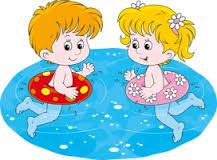 organizování výletů, vycházek do přírody,oslava Dne dětí → “Den plný her a soutěží“, sportovní „Olympiáda“,slavnostní ukončení školního roku zahradní slavností „Rozloučení se školáky“. Součástí našeho ŠVP je i Program environmentálního vzdělávání, výchovy 
a osvěty. Uvědomujeme si, jak důležité pro naši pohodu je prostředí, ve kterém žijeme. Děti vedeme ke schopnosti ekologicky myslet. Zabýváme se tématem přírody a životního prostředí. Vychováváme děti k ochraně zdraví, prostředí a kulturním hodnotám Země. Vedeme je ke zdravému životnímu stylu. Vzhledem k filosofii naší mateřské školy jsme se přihlásili do celorepublikového projektu ,,MRKVIČKA“, jenž sdružuje MŠ zaměřené na environmentální výchovu. Environmentální výchova je ve velké míře zastoupena ve všech TVP formou ekologických programů, témat či projektů. K plnění těchto aktivit jsou zapojováni i rodiče dětí. Do budoucna bychom se chtěli zaměřit i na zpracovávání některých grantových projektů s využitím pro naše děti → výlety, exkurze, pobyty rodičů s dětmi, ochrana životního prostředí apod. Jedna z pedagogických pracovnic zastává funkci koordinátora EVVO na naší škole, každoročně zpracovává plán akcí EVVO pro celou mateřskou školu. Záměry ekologické výchovy:vedení dětí k poznávání přírody,vedení dětí k postupnému chápání elementárních vztahů a souvislostí mezi jevy a ději v přírodě i společnosti,vychovávat v dětech smysl pro krásu v přírodě a estetiku prostředí,vytváření podmínek pro vznik správných mezilidských vztahů,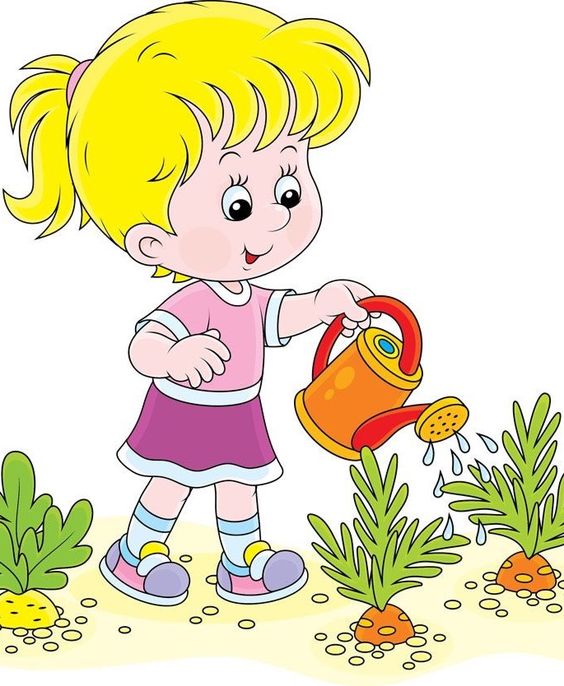 vedení k postupnému chápání významu přírody pro život člověka,vytváření potřeby pečovat o přírodu a život v ní, chránit ji jako nepostradatelnou součást životního prostředí člověka.Metody, prostředky ekologické výchovyhry - tvořivé, námětové, s přírodním materiálem, didaktické,organizované činnosti - význam dodržování hygienických návyků, získávání návyků sebeobsluhy, udržování pořádku, úklid hraček, rozvoj smyslu pro estetiku prostředí, vytváření vztahu k přírodě (literární texty, výtvarné umění, hudba),vycházky do přírody - chování v přírodě, ochrana rostlin a živočichů, omezení pobytu v rušných ulicích,výlety do lesa, k rybníku (Babice), na pole – „Kaplička“,účast na programech ekologického centra (Sluňákov), lesnického učiliště – organizované programy v lese,besedy se zajímavými lidmi – myslivec, učitel chemie apod.,pozorování (spontánní i zaměřené), využívání mikroskopů, lup, kelímků 
s lupami i dalekohledu hlavně při pobytu v přírodě, pokusy na zahradě i ve třídách,práce s knihou – encyklopedie Svět – Vesmír – Země a planetární soustava apod.Třídní vzdělávací programy (TVP) Smyslem tvorby TVP je vyhovět konkrétním podmínkám třídy a respektování stupně rozvoje a vzdělávání dětí ve třídě. TVP je pracovní dokument třídy, který rozpracovává integrované bloky ŠVP do podtémat. TVP obsahují nabídku konkrétních činností pro děti a prostředky k naplňování cílů s ohledem na věkové a individuální zvláštnosti dětí. V TVP je zmíněn způsob realizace těchto činností, doplňují jej různé akce výlety atd. Součástí TVP je hodnocení – evaluační činnost pedagoga na úrovni třídy. TVP jako dokument je prostředkem pro evaluační činnost. Při tvorbě TVP pedagog uplatňuje své dovednosti a svoji tvořivost, vždy 
s požadavky na vzdělávání předškolních dětí obsažených v RVP PV v souladu s ŠVP. Vzdělávací obsah TVP odpovídá potřebám, možnostem a zkušenostem dětí ve třídě, odvíjí se od známého k neznámému a již osvojené poznatky a dovednosti jsou postupně rozvíjeny a prohlubovány. Třídní plánování je graficky ztvárněno v podobě myšlenkové mapy, tabulky, přehledu apod. Plánu se pedagog nemusí striktně držet, naopak může pružně zařazovat nabídku činností dle zájmu dětí, vhodnější příležitosti atd. Časový plán je orientační, doba trvání jednotlivých témat je přizpůsobována konkrétní situaci (prodlužována či zkracována).Třídní vzdělávací programy jsou uloženy v jednotlivých třídách. Při každém zpracování třídního vzdělávacího programu jsou respektovány požadavky na: Rozvoj osobnosti dítěte rozvíjí dítě s jeho schopnostmi a možnostmi, vytváří dostatek podnětů k učení a radosti z něho, posiluje sebevědomí dítěte a jeho důvěru ve vlastní schopnosti, vytváří prostředí pro vzájemné vztahy mezi dětmi, stimuluje rozvoj řeči, seznamuje děti se vším, co je důležité pro život, zdůrazňuje význam vlastních aktivit, je připraven pomoci dětem, pokud potřebují, vytváří prostředí pohody a radosti z prožitého dne. Uplatňování podílu rodičů na vzdělávání v mateřské škole usiluje o partnerské vztahy s rodiči, umožňuje rodičům účastnit se na tvorbě programu školy – názory, nápady, doplnění  apod.vede s rodiči průběžný dialog o jejich dětech. Provádění hodnocení a využívání zjištěných informací pro další pedagogickou činnost o tom jak se děti cítily, co se naučily,co se povedlo, co ne a proč, vedeme individuální záznamy o dítěti - u dětí s odkladem školní docházky, zpracováváme program pro tyto děti s hodnocením dosažených výsledků,zpracováváme individuální vzdělávací plán pro nadané děti. 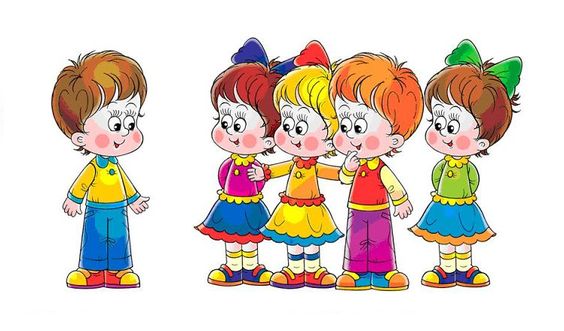 Závěr:Před pedagogickým kolektivem naší mateřské školy stojí celá řada konkrétních úkolů, jejichž splněním chceme dětem vytvořit co nejoptimálnější prostředí a pozitivní klima. Jsme si plně vědomi, že práce s dětmi je velice zavazující, dlouhodobá a výsledky jsou často vidět až mnohem později.Naší snahou a odměnou jsou a budou spokojené děti i rodiče.Šternberk 2021–08–30 Zpracovala: Bc. Drahomíra Soldánová, ředitelka MŠ + kolektiv pedagogických pracovnicŠVP PV byl zrevidován ke 30. 8. 2021 a nabývá účinnosti dnem 01. 09. 2021 pod 
č. j. MŠ 162 / 2021. Použitá literatura - Rámcový vzdělávací program pro předškolní vzdělávání (úplné znění k 1. září 2021). Praha: MŠMT, 2021. - Manuál k přípravě školního (třídního) vzdělávacího programu mateřské školy. Praha : VÚP Praha, 2005. ISBN 80-87000-01-3. - Praktický průvodce třídním vzdělávacím programem mateřské školy. Praha: VÚP Praha, 2006. - Pedagogické hodnocení v pojetí RVP PV. Metodika pro podporu individualizace vzdělávání v podmínkách mateřské školy. Praha: VÚP Praha, 2007. - Bednářová, Jiřina. Šmardová, Vlasta. Diagnostika dítěte předškolního věku. Co by dítě mělo umět ve věku od 3 do 6 let. Brno: Computer Press, 2011.- V ŠVP PV jsou využity obrázky z internetové stránky „pinterest.cz“.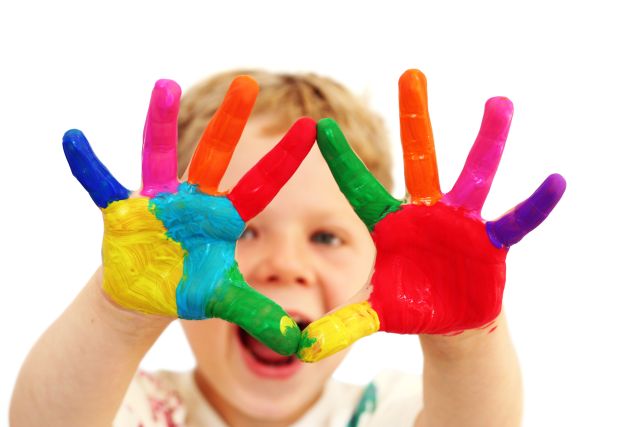 